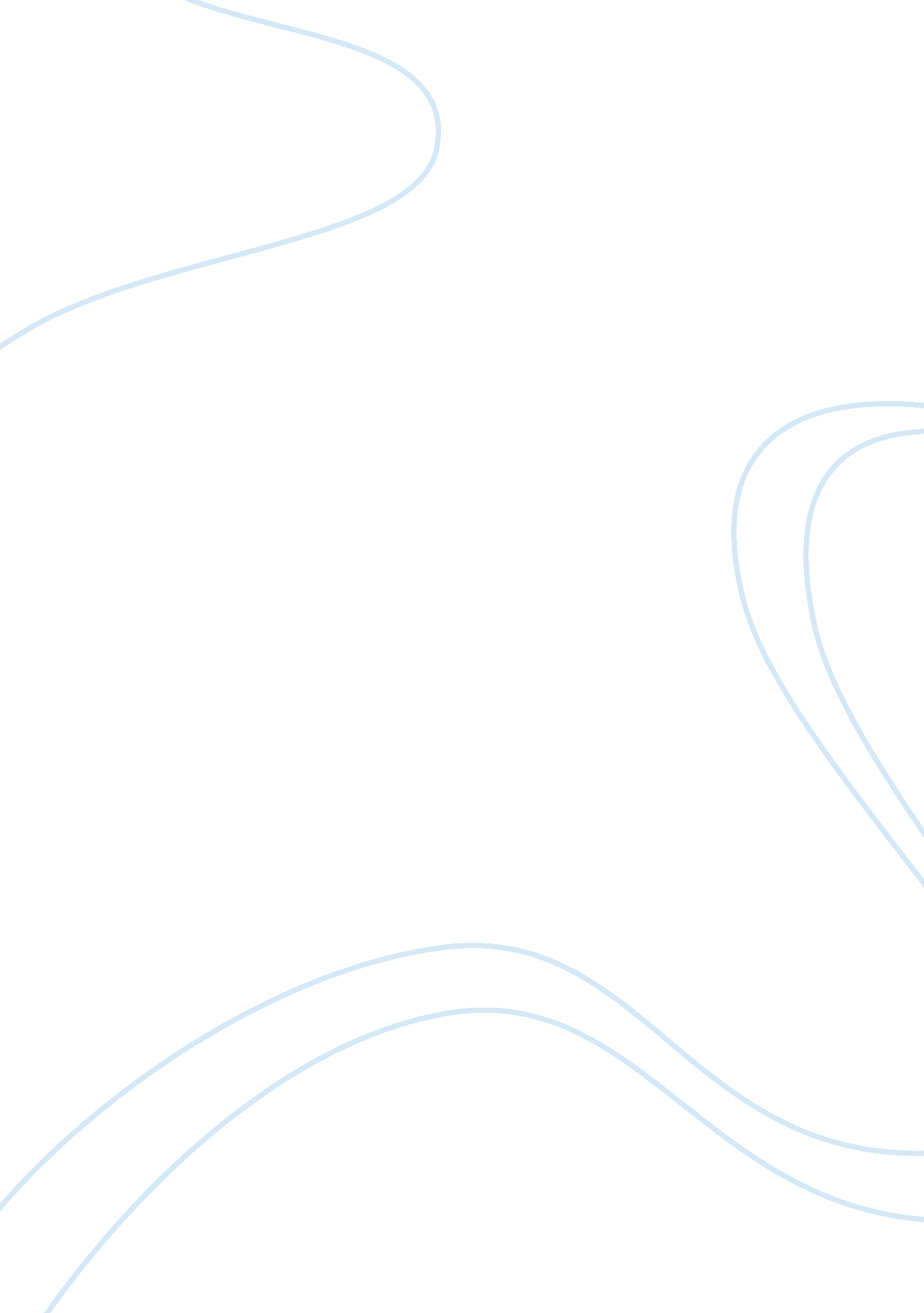 Week 8 discussionBusiness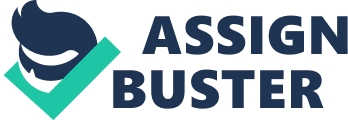 Week 8 Discussion Walden is one of the universities that offer a Doctor of Business Administration (DBA) degree program. The DBA program accords students a collaborative atmosphere that aims at pursing research on industry applications. It equally offers many opportunities relating to business. In my pursuit to become a professional doctoral student, my colleagues, and me discovered a few tips and strategies for success seen herein. One of the most fundamental aspects to success is following the academic standards of writing that includes annotated bibliography, academic criticism, use of grammarly, and literature review. 
Additionally, the use of a Professional Development Plan and the use of a Personal Technology Contingency Plan in studying are quite as it ensures continuity when power fails. More so, the use of the Walden University library site and its research databases in the search for articles and Scholarly Peer Reviews was most fundamental in our research. Nevertheless, time management was the ultimate strategy that propelled us to success. Indeed, identifying the best time and the most conducive environment for studying is significant in ensuring that one uses power time to study, down time for leisure, and few distractions during studies. In addition, it is always effective to study the difficult subjects first and adequately distribute the learning time to ensure understanding comes in handy. At the same time, it is necessary to create time for relaxation, entertainment, eating, and sleeping as they replace consumed energy in learning and ensures a fresh mind for further studies. 
Time management enables timely collection of data, analysis, documentation, and presentation. At the same time, adequate supervision and direction from the instructor is equally significant in a research study. We also discovered that group discussions offers open chances for more understanding on the research topics. Similarly, remain focused to the objectives of the research is also another strategy that guarantees success. However, to enhance success in a group, one must ensure teamwork and participation. I equally took keen interest on Walden residency and the Research Center (Center for Research Support), watched the Webinar, and learned more on Doctor of Business Administration. 
As a as a doctoral student, one has to participate in a Walden residency for purposes of research and scholarship. The terms and conditions guiding academic residency stipulate that one may only register for one residency per term. The PHD residency that applies to me offers library search skills, community building, professional development and academic support services and networking. Having consulted the Walden Residency site, I actually liked the timing of most of the residency programs that apply to my first residency. However, most of them coincide with very important business affairs. Nevertheless, the residency in Spain will be convenient for me because I will be in Europe around that time. However, I am yet to register for any due to lack of time but will soon register upon getting some time off work. As such, various factors that prevents me from committing to academic success. These include time limits, distance barrier, work commitments, and sometimes costs attached to accessing education. Hence, as I plan to venture in my next level of academic success, I will considerably need to eliminate most of these barriers. 